   KURUKSHETRA UNIVERSITY RUSA PROJECT SOCIETY  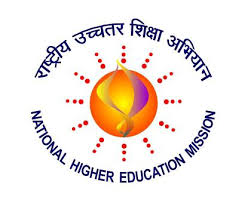 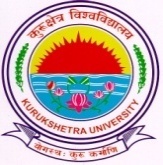 Walk-in-Interview for “Scientific Officer(s)/ Incubation Consultant/ Junior Engineers”                       under RUSA 2.0 ProjectKurukshetra University invites applications for engagement of “Scientific Officer(s)/ Incubation Consultant/ Junior Engineers” in various disciplines under different Research/Training Centres under RUSA 2.0 project. Fellowship: (i) Scientific Officer(s) Rs. 40,000/- fixed per month for two years or till completion of the project whichever is earlier.  (ii) Pay:- Incubation Consultant- Rs. 40,000/- fixed per month for two years or till completion of the project whichever is earlier. Junior Engineer Rs. 25000 fixed per month for one year initially, later on their engagement will be extended as per requirements. The fellowship/pay is performance based and services of Scientific Officer(s) Incubation Consultant/Junior Engineer(s) can be terminated earlier in case of non-performance. The upper age limit is 42 years at the time of Interview.  Qualification and Criteria for the engagement of Scientific Officer(s) under RUSA 2.0-2-Qualification and Eligibility for the engagement of Incubation Consultant under RUSA 2.0Qualification and Eligibility for the engagement of Junior Engineer under RUSA 2.0Interested candidates shall report for interview with bio-data and original educational certificates along with testimonial from Research Supervisor/Head of the Department/Institute where last studied/employed and experience Certificates. The candidates must bring five photocopies of application form and one set of all educational certificates. The selected candidate will have no right to claim for any permanent employment in this University. No TA/DA will be paid for attending the interview.                      NODAL OFFICER, RUSA Kurukshetra University RUSA Project Society Kurukshetra-136119(Haryana)For any queries, Please contact E-mail: rusa@kuk.ac.in   KURUKSHETRA UNIVERSITYRUSA PROJECT SOCIETY APPLICATION FORM FOR ENGAGEMENT OF “SCIENTIFIC  OFFICER(S)/INCUBATION CONSULTANT/JUNIOR ENGINEER(S)” UNDER RUSA 2.0 PROJECTName of the Research Centre applied for : __________________________Disciplined applied for: ___________________________________________Name (In Block Letters) : __________________________________________Father’s Name: ___________________________________________________Date of Birth : ______________________ Gender: _____________________Contact No. :_________________________ Email id : _________________________________ Category : _______________________________________________________________________Permanent Home Address:__________________________________________________________________________________________________________________________________________Address for Correspondence: ____________________________________________________Qualification Details:   Detail of Research Experience/Work Experience, if any: Date:								Signature of the Candidate Sr. No.Name of Research CentreDiscipline/Category and No of seatQualificationsDate & time and Venue1Centre for IT and AutomationManagement(Gen. 01)B. Tech. in any Discipline and MBA degree from a recognized University/Institute; with consistently good academic record (i.e. must have scored at least 60% marks or equivalent grade in all examinations). MBA preferably in Business Analytics and should have qualified JRF/NET exam.12 September, 2019at 10 .00 amO/ o    Dean, AcademicAffairs, KUK1Centre for IT and AutomationComputer Science(Gen. (PWD) 01M.Sc. (Computer Science)/ MCA/                 M. Tech (Computer Science and Engineering / Software Engineering/ I.T./ Computer Engineering) degree from a recognized University/Institute; with consistently good academic record (i.e. must have scored at least 60% marks or equivalent grade in all examinations) and should have qualified JRF/NET exam/ valid GATE Score12 September, 2019at 12 .00 NoonO/ o    Dean, AcademicAffairs, KUK1Centre for IT and AutomationInstrumentation(Gen. 01)M. Tech (Instrumentation) / M. Tech (Electronics and Communication Engineering) degree from a recognized University/Institute; with consistently good academic record (i.e. must have scored at least 60% marks or equivalent grade in all examinations) and should have qualified JRF/NET exam/ valid GATE Score.12 September, 2019at 02 .30 pmO/ o    Dean, AcademicAffairs, KUK2Centre for Research on the Saraswati RiverGeology(SC-01)Master’s degree in concerned subject (with atleast 60% marks) in the concerned subject from a recognized University/Institute with good academic record and should have qualified JRF/NET exam.12 September, 2019at 04.00 pmO/ o    Dean, AcademicAffairs, KUKSr. No.Name of CentreDiscipline/Category and No of seatQualificationsDate & time and Venue1Incubation CentreIncubation Consultant(Gen. 01Master’s degree in Engineering or Science (with at least 60% marks) from a recognized University/ Institute with minimum 2 years experience in areas like Innovation, Incubation, entrepreneurship and startup. 13 September, 2019at 10 .00 amO/ o Dean, AcademicAffairs, KUKSr. No.PostDiscipline/ Category and No of seatQualificationsDate & time and Venue1Junior EngineerCivil( Gen. 02)Three years’ Diploma with 60 % in Civil Engineering from a recognized Institution and preferably with three years’ experience of Civil works in Govt./Public Sector.  13 September, 2019at 02 .30 pmO/ o Dean, AcademicAffairs, KUKElectrical(Gen. 01)Three years’ Diploma with 60 % in Electrical Engineering from a recognized Institution and preferably with three years’ experience of Civil works in Govt./Public sector.  13 September, 2019at 02 .30 pmO/ o Dean, AcademicAffairs, KUKName of the Examination PassedSubjectBoard/UniversityYear of passingMax.             MarksMarks Obt.Percentage & Division10th12th /DiplomaGraduationPost-GraduationJRF-NET/SET etcPh.D.Name of the EmployerPositions & Nature of DutySalaryDate of JoiningDate of LeavingReason of Leaving the job